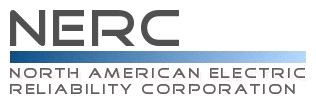 Compliance Questionnaire andReliability Standard Audit WorksheetPRC-021-1 — Under-Voltage Load Shedding Program DataRegistered Entity:  (Must be completed by the Compliance Enforcement Authority)NCR Number:  (Must be completed by the Compliance Enforcement Authority)Applicable Function(s):  TO, DPAuditors:Disclaimer	NERC developed this Reliability Standard Audit Worksheet (RSAW) language in order to facilitate NERC’s and the Regional Entities’ assessment of a registered entity’s compliance with this Reliability Standard.  The NERC RSAW language is written to specific versions of each NERC Reliability Standard.  Entities using this RSAW should choose the version of the RSAW applicable to the Reliability Standard being assessed.  While the information included in this RSAW provides some of the methodology that NERC has elected to use to assess compliance with the requirements of the Reliability Standard, this document should not be treated as a substitute for the Reliability Standard or viewed as additional Reliability Standard requirements.  In all cases, the Regional Entity should rely on the language contained in the Reliability Standard itself, and not on the language contained in this RSAW, to determine compliance with the Reliability Standard.  NERC’s Reliability Standards can be found on NERC’s website at http://www.nerc.com/page.php?cid=2|20.   Additionally, NERC Reliability Standards are updated frequently, and this RSAW may not necessarily be updated with the same frequency.  Therefore, it is imperative that entities treat this RSAW as a reference document only, and not as a substitute or replacement for the Reliability Standard.  It is the responsibility of the registered entity to verify its compliance with the latest approved version of the Reliability Standards, by the applicable governmental authority, relevant to its registration status.The NERC RSAW language contained within this document provides a non-exclusive list, for informational purposes only, of examples of the types of evidence a registered entity may produce or may be asked to produce to demonstrate compliance with the Reliability Standard.  A registered entity’s adherence to the examples contained within this RSAW does not necessarily constitute compliance with the applicable Reliability Standard, and NERC and the Regional Entity using this RSAW reserves the right to request additional evidence from the registered entity that is not included in this RSAW.  Additionally, this RSAW includes excerpts from FERC Orders and other regulatory references.  The FERC Order cites are provided for ease of reference only, and this document does not necessarily include all applicable Order provisions.  In the event of a discrepancy between FERC Orders, and the language included in this document, FERC Orders shall prevail.    Subject Matter ExpertsIdentify your company’s subject matter expert(s) responsible for this Reliability Standard.  Include the person's title, organization, and the requirement(s) for which they are responsible.  Include additional sheets if necessary.  Response: (Registered Entity Response Required)Reliability Standard Language	PRC-021-1 — Under-Voltage Load Shedding Program DataPurpose: Ensure data is provided to support the Regional database maintained for Under-Voltage Load Shedding (UVLS) programs that were implemented to mitigate the risk of voltage collapse or voltage instability in the Bulk Electric System (BES).Applicability:    Transmission Owner that owns a UVLS program    Distribution Provider that owns a UVLS programNERC BOT Approval Date: 2/7/2006FERC Approval Date: 3/16/2007Reliability Standard Enforcement Date in the : 6/18/2007Requirements:R1.	Each Transmission Owner and Distribution Provider that owns a UVLS program to mitigate the risk of voltage collapse or voltage instability in the BES shall annually update its UVLS data to support the Regional UVLS program database.  The following data shall be provided to the Regional Reliability Organization for each installed UVLS system:R1.1. Size and location of customer load, or percent of connected load, to be interrupted.R1.2. Corresponding voltage set points and overall scheme clearing times.R1.3. Time delay from initiation to trip signal.R1.4. Breaker operating times.R1.5. Any other schemes that are part of or impact the UVLS programs such as related generation protection, islanding schemes, automatic load restoration schemes, UFLS and Special Protection Systems.Describe, in narrative form, how you meet compliance with this requirement: (Registered Entity Response Required)Question: Do you own an Undervoltage Load Shedding Program? If so, provide a list of all Undervoltage Load Shedding Programs.		Entity Response: (Registered Entity Response Required)R1 Supporting Evidence and DocumentationResponse: (Registered Entity Response Required)This section must be completed by the Compliance Enforcement Authority.Compliance Assessment Approach Specific to PRC-021-1 R1            ___ Review the evidence provided by the entity to determine if the entity updated the above UVLS system annually to support the regional UVLS program database.Review the evidence provided by the entity to determine if the following information was       provided to the Regional Reliability Organization/Regional Entity for each installed UVLS system:___ Size and location of customer load, or percent of connected load, to be interrupted___ Corresponding voltage set points and overall scheme clearing times___ Time delay from initiation to trip signal___ Breaker operating times___  Any other schemes that are part of or impact the UVLS programs such as related generation protection, islanding schemes, automatic load restoration schemes, UFLS and Special Protection SystemsDetailed notes:R2.	Each Transmission Owner and Distribution Provider that owns a UVLS program shall provide its UVLS program data to the Regional Reliability Organization within 30 calendar days of a request.Describe, in narrative form, how you meet compliance with this requirement: (Registered Entity Response Required)R2 Supporting Evidence and DocumentationResponse: (Registered Entity Response Required)This section must be completed by the Compliance Enforcement Authority. Compliance Assessment Approach Specific to PRC-021-1 R2___ Determine if the Regional Reliability Organization/Regional Entity requested documentation of the entity’s current UVLS program.___ If so, review the evidence provided by the entity to determine if the entity provided the documentation to the Regional Reliability Organization/Regional Entity within 30 calendar days.Detailed notes:Supplemental InformationOther - The list of questions above is not all inclusive of evidence required to show compliance with the Reliability Standard. Provide additional information here, as necessary that demonstrates compliance with this Reliability Standard.		Entity Response: (Registered Entity Response)Compliance Findings Summary (to be filled out by auditor)Excerpts from FERC Orders -- For Reference Purposes OnlyUpdated Through March 31, 2009PRC-021-1Order 693P 1418.  Protection and Control systems (PRC) on Bulk-Power System elements are an integral part of reliable grid operation. Protection systems are designed to detect and isolate faulty elements on a system, thereby limiting the severity and spread of system disturbances, and preventing possible damage to protected elements. The function, settings and limitations of a protection system are critical in establishing SOLs and IROLs. The PRC Reliability Standards apply to transmission operators, transmission owners, generator operators, generator owners, distribution providers and regional reliability organizations and cover a wide range of topics related to the protection and control of power systems.P 1556.  PRC-021-1 ensures that data is supplied to support the regional UVLS database by requiring the transmission owner and distribution provider to supply data related to their systems and other related protection schemes to their regional reliability organization’s database.P 1560.  For the reasons stated in the NOPR and above, the Commission approves PRC-021-1 as mandatory and enforceable. The referenced information will be provided pursuant to the data gathering provisions of the ERO’s rules of procedure and the Commission’s ability to obtain information pursuant to section 215 of the FPA and Part 39 of the Commission’s regulations. As stated in the Common Issues section, a reference to an unapproved Reliability Standard may be considered in an enforcement action, but is not a reason to delay approving and enforcing this Reliability Standard.Revision HistorySME NameTitleOrganizationRequirement	   Provide the following:	Document Title and/or File Name, 		Page & Section, 	Date & Version	   Provide the following:	Document Title and/or File Name, 		Page & Section, 	Date & Version	   Provide the following:	Document Title and/or File Name, 		Page & Section, 	Date & VersionTitleTitleDateVersionVersionAudit Team: Additional Evidence Reviewed:Audit Team: Additional Evidence Reviewed:	   Provide the following:	Document Title and/or File Name, 		Page & Section, 	Date & Version	   Provide the following:	Document Title and/or File Name, 		Page & Section, 	Date & Version	   Provide the following:	Document Title and/or File Name, 		Page & Section, 	Date & VersionTitleTitleDateVersionVersionAudit Team: Additional Evidence Reviewed:Audit Team: Additional Evidence Reviewed:Req.CPVOEANAStatement12VersionDateReviewersRevision Description1October 2009RSAW Working GroupNew Document.1December 2010QRSAW WGRevised Findings Table, modified Supporting Evidence tables, and added Revision History. 1January 2011Craig StruckReviewed for format consistency and content.